第 2 回 オーディション申込書（ 指 揮 ）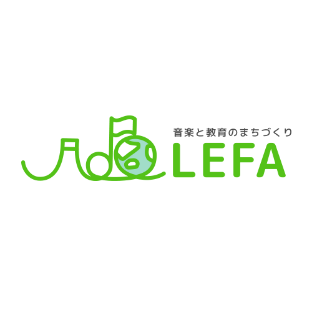 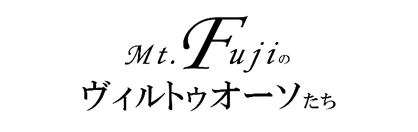 特定非営利活動法人　静岡地域教育芸術協会フリガナ生　年　月　日氏名昭和　　　　年　　　　月　　　　日平成　　　　　　　　　（　　　　歳）連絡先〒　　　―電話番号（日中つながる連絡先を記入）　　　　　―　　　　　―Eメールアドレス〒　　　―電話番号（日中つながる連絡先を記入）　　　　　―　　　　　―Eメールアドレス〒　　　―電話番号（日中つながる連絡先を記入）　　　　　―　　　　　―Eメールアドレス保護者（未成年の場合のみ）氏名氏名住所〒　　　―電話番号　　　―　　　　―音楽歴師事した先生（学歴・受賞など）審査録画の情報作曲者名原語審査録画の情報作曲者名日本語訳審査録画の情報曲名原語審査録画の情報曲名日本語訳審査録画の情報演奏時間約　　　　　分　　　　秒　（録音・録画された長さ）約　　　　　分　　　　秒　（録音・録画された長さ）審査録画の情報録画された日時年　　　　　月　　　　　日年　　　　　月　　　　　日審査録画の情報録画された会場審査録画の情報演奏者名富士山とのゆかり（エピソードなど）オーディションを知ったきっかけ① Facebook広告　② 学校　③ 指導者からの紹介　③ 知人　④ その他上を選んだ詳細（　　　　　　　　　　　　　　　　　　　　　　　　　　　　　　）① Facebook広告　② 学校　③ 指導者からの紹介　③ 知人　④ その他上を選んだ詳細（　　　　　　　　　　　　　　　　　　　　　　　　　　　　　　）① Facebook広告　② 学校　③ 指導者からの紹介　③ 知人　④ その他上を選んだ詳細（　　　　　　　　　　　　　　　　　　　　　　　　　　　　　　）